Supplementary Material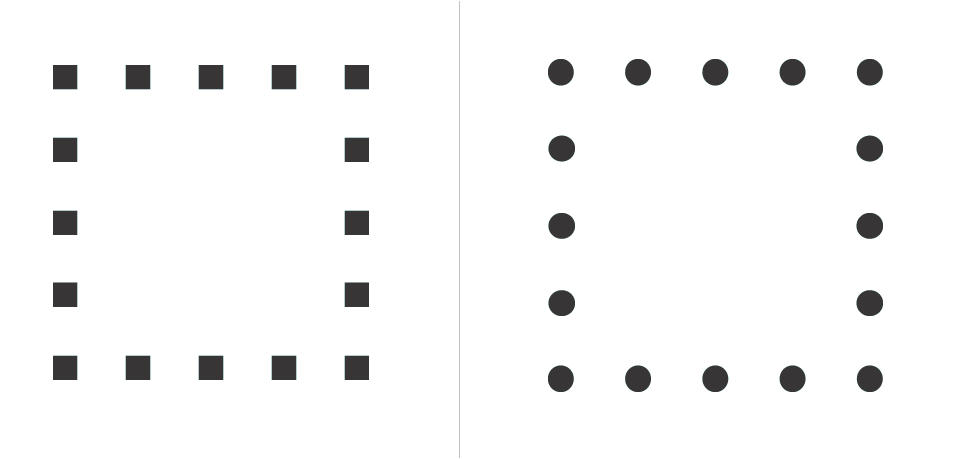 Examples of congruent (left) and incongruent (right) stimuli.